В соответствии с Федеральными законами от 6 октября 2003 года            № 131-ФЗ «Об общих принципах организации местного самоуправления в Российской Федерации», от 31 июля 2020 года № 248-ФЗ                               «О государственном контроле (надзоре) и муниципальном контроле в Российской Федерации», Положением об администрации муниципального района «Улётовский район», утвержденного решением Совета муниципального района «Улётовский район» от 21 апреля 2017 года № 380, администрация муниципального района «Улётовский район» Забайкальского края п о с т а н о в л я е т:1. Признать утратившими силу постановление администрации муниципального района «Улётовский район» Забайкальского края от            28 января 2019 года  № 42/н «Об утверждении административного регламента «Осуществление муниципального жилищного контроля на территории муниципального района «Улётовский район» Забайкальского края».2. Настоящее постановление официально опубликовать (обнародовать) на официальном сайте муниципального района «Улётовский район» в информационно-телекоммуникационной сети «Интернет» в разделе «Документы» - «Правовые акты администрации» - https://uletov.75.ru.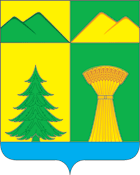 АДМИНИСТРАЦИЯ МУНИЦИПАЛЬНОГО РАЙОНА«УЛЁТОВСКИЙ РАЙОН»ЗАБАЙКАЛЬСКОГО КРАЯПОСТАНОВЛЕНИЕАДМИНИСТРАЦИЯ МУНИЦИПАЛЬНОГО РАЙОНА«УЛЁТОВСКИЙ РАЙОН»ЗАБАЙКАЛЬСКОГО КРАЯПОСТАНОВЛЕНИЕАДМИНИСТРАЦИЯ МУНИЦИПАЛЬНОГО РАЙОНА«УЛЁТОВСКИЙ РАЙОН»ЗАБАЙКАЛЬСКОГО КРАЯПОСТАНОВЛЕНИЕАДМИНИСТРАЦИЯ МУНИЦИПАЛЬНОГО РАЙОНА«УЛЁТОВСКИЙ РАЙОН»ЗАБАЙКАЛЬСКОГО КРАЯПОСТАНОВЛЕНИЕ«29» декабря 2021 года«29» декабря 2021 года№ 619/нс.УлётыО признании утратившим силу постановления администрации муниципального района «Улётовский район» Забайкальского края от 28.01.2019 № 42/н «Об утверждении административного регламента «Осуществление муниципального жилищного контроля на территории муниципального района «Улётовский район» Забайкальского края»О признании утратившим силу постановления администрации муниципального района «Улётовский район» Забайкальского края от 28.01.2019 № 42/н «Об утверждении административного регламента «Осуществление муниципального жилищного контроля на территории муниципального района «Улётовский район» Забайкальского края»О признании утратившим силу постановления администрации муниципального района «Улётовский район» Забайкальского края от 28.01.2019 № 42/н «Об утверждении административного регламента «Осуществление муниципального жилищного контроля на территории муниципального района «Улётовский район» Забайкальского края»О признании утратившим силу постановления администрации муниципального района «Улётовский район» Забайкальского края от 28.01.2019 № 42/н «Об утверждении административного регламента «Осуществление муниципального жилищного контроля на территории муниципального района «Улётовский район» Забайкальского края»Глава муниципального района«Улётовский район»                                    А.И.Синкевич